О проведении конкурса на право размещениянестационарного торгового объекта(объекта по оказанию услуг)на территории сельского поселения Мустафинский сельсовет муниципального районаБакалинский район Республики Башкортостан	В целях упорядочения размещения и функционирования нестационарных торговых объектов и улучшения качества торгового обслуживания населения на территории сельского поселения Мустафинский сельсовет муниципального района Бакалинский район Республики Башкортостан:	1. Провести  открытый конкурс  на право заключения договора на размещение нестационарного торгового объекта на территории сельского поселения Мустафинский сельсовет муниципального района Бакалинский район Республики Башкортостан.	2. Утвердить конкурсную документацию, согласно приложению к настоящему распоряжению.3. Контроль за исполнением настоящего распоряжения оставляю за собой.Глава сельского поселения                                                                  Гиззатуллин И.А.БАШҠОРТОСТАН РЕСПУБЛИҠАҺЫБАҠАЛЫ РАЙОНЫМУНИЦИПАЛЬ РАЙОНЫНЫҢ МОСТАФА АУЫЛ СОВЕТЫ АУЫЛ БИЛӘМӘҺЕХАҠИМИӘТЕ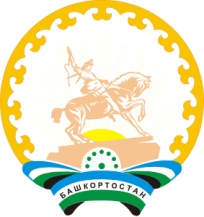 АДМИНИСТРАЦИЯСЕЛЬСКОГО ПОСЕЛЕНИЯМУСТАФИНСКИЙ СЕЛЬСОВЕТ МУНИЦИПАЛЬНОГО РАЙОНА БАКАЛИНСКИЙ РАЙОНРЕСПУБЛИКИ БАШКОРТОСТАНБОЙОРОҠРАСПОРЯЖЕНИЕ05 март 2021 й.№ 505 марта 2021 г.